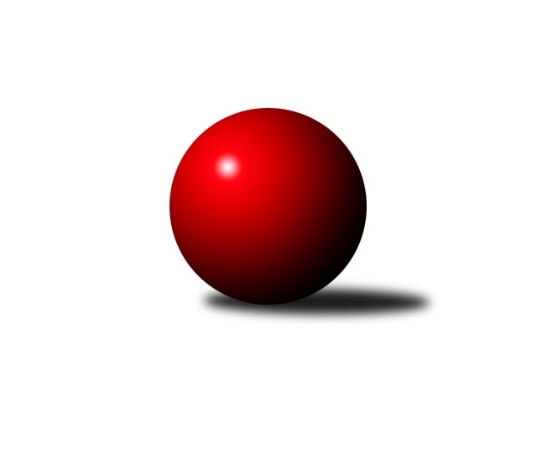 Č.5Ročník 2017/2018	28.4.2024 Bundesliga Opava 2017/2018Statistika 5. kolaTabulka družstev:		družstvo	záp	výh	rem	proh	skore	sety	průměr	body	plné	dorážka	chyby	1.	Mustangové	5	4	0	1	46 : 14 	(2.0 : 3.0)	1288	8	1288	0	0	2.	bufet Pája	5	4	0	1	44 : 16 	(3.0 : 2.0)	1249	8	1249	0	0	3.	Isotra	5	3	1	1	36 : 24 	(0.0 : 0.0)	1148	7	1148	0	0	4.	Orel Stěbořice	5	3	0	2	36 : 24 	(0.0 : 0.0)	1160	6	1160	0	0	5.	Zrapos	5	2	0	3	22 : 38 	(0.0 : 0.0)	1041	4	1041	0	0	6.	Sako	5	1	1	3	16 : 44 	(0.0 : 0.0)	1040	3	1040	0	0	7.	100 fčel	5	1	0	4	24 : 36 	(0.0 : 0.0)	1065	2	1065	0	0	8.	Pauta	5	1	0	4	16 : 44 	(0.0 : 0.0)	1024	2	1024	0	0Tabulka doma:		družstvo	záp	výh	rem	proh	skore	sety	průměr	body	maximum	minimum	1.	Orel Stěbořice	2	2	0	0	22 : 2 	(0.0 : 0.0)	1175	4	1204	1146	2.	Mustangové	3	2	0	1	26 : 10 	(2.0 : 3.0)	1249	4	1271	1219	3.	bufet Pája	3	2	0	1	24 : 12 	(0.0 : 0.0)	1225	4	1233	1213	4.	Zrapos	3	2	0	1	20 : 16 	(0.0 : 0.0)	1034	4	1053	1021	5.	Isotra	3	1	1	1	18 : 18 	(0.0 : 0.0)	1103	3	1306	757	6.	Sako	2	1	0	1	8 : 16 	(0.0 : 0.0)	1055	2	1129	980	7.	Pauta	2	1	0	1	8 : 16 	(0.0 : 0.0)	987	2	1001	973	8.	100 fčel	2	0	0	2	4 : 20 	(0.0 : 0.0)	1076	0	1160	991Tabulka venku:		družstvo	záp	výh	rem	proh	skore	sety	průměr	body	maximum	minimum	1.	Mustangové	2	2	0	0	20 : 4 	(0.0 : 0.0)	1347	4	1350	1343	2.	bufet Pája	2	2	0	0	20 : 4 	(3.0 : 2.0)	1286	4	1306	1265	3.	Isotra	2	2	0	0	18 : 6 	(0.0 : 0.0)	1215	4	1237	1192	4.	100 fčel	3	1	0	2	20 : 16 	(0.0 : 0.0)	1059	2	1153	997	5.	Orel Stěbořice	3	1	0	2	14 : 22 	(0.0 : 0.0)	1150	2	1185	1092	6.	Sako	3	0	1	2	8 : 28 	(0.0 : 0.0)	1031	1	1073	975	7.	Zrapos	2	0	0	2	2 : 22 	(0.0 : 0.0)	1052	0	1078	1026	8.	Pauta	3	0	0	3	8 : 28 	(0.0 : 0.0)	1048	0	1107	970Tabulka podzimní části:		družstvo	záp	výh	rem	proh	skore	sety	průměr	body	doma	venku	1.	Mustangové	5	4	0	1	46 : 14 	(2.0 : 3.0)	1288	8 	2 	0 	1 	2 	0 	0	2.	bufet Pája	5	4	0	1	44 : 16 	(3.0 : 2.0)	1249	8 	2 	0 	1 	2 	0 	0	3.	Isotra	5	3	1	1	36 : 24 	(0.0 : 0.0)	1148	7 	1 	1 	1 	2 	0 	0	4.	Orel Stěbořice	5	3	0	2	36 : 24 	(0.0 : 0.0)	1160	6 	2 	0 	0 	1 	0 	2	5.	Zrapos	5	2	0	3	22 : 38 	(0.0 : 0.0)	1041	4 	2 	0 	1 	0 	0 	2	6.	Sako	5	1	1	3	16 : 44 	(0.0 : 0.0)	1040	3 	1 	0 	1 	0 	1 	2	7.	100 fčel	5	1	0	4	24 : 36 	(0.0 : 0.0)	1065	2 	0 	0 	2 	1 	0 	2	8.	Pauta	5	1	0	4	16 : 44 	(0.0 : 0.0)	1024	2 	1 	0 	1 	0 	0 	3Tabulka jarní části:		družstvo	záp	výh	rem	proh	skore	sety	průměr	body	doma	venku	1.	Mustangové	0	0	0	0	0 : 0 	(0.0 : 0.0)	0	0 	0 	0 	0 	0 	0 	0 	2.	Isotra	0	0	0	0	0 : 0 	(0.0 : 0.0)	0	0 	0 	0 	0 	0 	0 	0 	3.	100 fčel	0	0	0	0	0 : 0 	(0.0 : 0.0)	0	0 	0 	0 	0 	0 	0 	0 	4.	Zrapos	0	0	0	0	0 : 0 	(0.0 : 0.0)	0	0 	0 	0 	0 	0 	0 	0 	5.	Pauta	0	0	0	0	0 : 0 	(0.0 : 0.0)	0	0 	0 	0 	0 	0 	0 	0 	6.	Orel Stěbořice	0	0	0	0	0 : 0 	(0.0 : 0.0)	0	0 	0 	0 	0 	0 	0 	0 	7.	Sako	0	0	0	0	0 : 0 	(0.0 : 0.0)	0	0 	0 	0 	0 	0 	0 	0 	8.	bufet Pája	0	0	0	0	0 : 0 	(0.0 : 0.0)	0	0 	0 	0 	0 	0 	0 	0 Zisk bodů pro družstvo:		jméno hráče	družstvo	body	zápasy	v %	dílčí body	sety	v %	1.	Josef Hendrych 	Isotra  	8	/	4	(100%)		/		(%)	2.	Patrik Martinek 	Orel Stěbořice  	8	/	4	(100%)		/		(%)	3.	Břetislav Mrkvica 	Mustangové  	8	/	5	(80%)		/		(%)	4.	Michal Blažek 	100 fčel  	6	/	3	(100%)		/		(%)	5.	Petr Číž 	Mustangové  	6	/	3	(100%)		/		(%)	6.	Markéta Kmentová 	Isotra  	6	/	3	(100%)		/		(%)	7.	Milan Jahn 	bufet Pája  	6	/	3	(100%)		/		(%)	8.	Tomáš Valíček 	bufet Pája  	6	/	4	(75%)		/		(%)	9.	Markéta Poloková 	100 fčel  	6	/	4	(75%)		/		(%)	10.	Rudolf Tvrdoň 	Mustangové  	6	/	5	(60%)		/		(%)	11.	Petr Mrkvička 	Zrapos  	6	/	5	(60%)		/		(%)	12.	Vladimír Kozák 	bufet Pája  	4	/	2	(100%)		/		(%)	13.	Aleš Staněk 	Isotra  	4	/	2	(100%)		/		(%)	14.	Karel Kuchař 	Mustangové  	4	/	2	(100%)		/		(%)	15.	Josef Matušek 	bufet Pája  	4	/	2	(100%)		/		(%)	16.	Zdeněk Chlopčík 	Mustangové  	4	/	2	(100%)		/		(%)	17.	Tomáš Polok 	100 fčel  	4	/	3	(67%)		/		(%)	18.	Petr Platzek 	Pauta  	4	/	3	(67%)		/		(%)	19.	Pavel Martinec 	Mustangové  	4	/	3	(67%)		/		(%)	20.	Jan Láznička 	Orel Stěbořice  	4	/	3	(67%)		/		(%)	21.	Erich Stavař 	Isotra  	4	/	3	(67%)		/		(%)	22.	Jiří Staněk 	Isotra  	4	/	3	(67%)		/		(%)	23.	Patrik Predmeský 	Zrapos  	4	/	4	(50%)		/		(%)	24.	Jan Salich 	Sako  	4	/	5	(40%)		/		(%)	25.	Jiří Číž 	Mustangové  	2	/	1	(100%)		/		(%)	26.	Pavel Budík 	Pauta  	2	/	1	(100%)		/		(%)	27.	Jaroslav Graca 	Orel Stěbořice  	2	/	1	(100%)		/		(%)	28.	Jiří Novák 	Zrapos  	2	/	1	(100%)		/		(%)	29.	Marek Číž 	Mustangové  	2	/	1	(100%)		/		(%)	30.	Michal Markus 	bufet Pája  	2	/	1	(100%)		/		(%)	31.	Tomáš Heinz 	Sako  	2	/	2	(50%)		/		(%)	32.	Vladislav Kobelár 	bufet Pája  	2	/	2	(50%)		/		(%)	33.	Svatopluk Kříž 	Mustangové  	2	/	2	(50%)		/		(%)	34.	Renáta Stašková 	Pauta  	2	/	2	(50%)		/		(%)	35.	Lenka Markusová 	bufet Pája  	2	/	2	(50%)		/		(%)	36.	Petr Moravec 	Orel Stěbořice  	2	/	2	(50%)		/		(%)	37.	Bára Mocková 	Pauta  	2	/	3	(33%)		/		(%)	38.	Vilém Marker 	Sako  	2	/	3	(33%)		/		(%)	39.	Beáta Škrobánková 	100 fčel  	2	/	3	(33%)		/		(%)	40.	Petr Berger 	Orel Stěbořice  	2	/	3	(33%)		/		(%)	41.	Mirek Toman 	Pauta  	2	/	3	(33%)		/		(%)	42.	Jindřich Hanel 	Orel Stěbořice  	2	/	3	(33%)		/		(%)	43.	Zuzana Siberová 	Zrapos  	2	/	3	(33%)		/		(%)	44.	Roman Glettnik 	100 fčel  	2	/	3	(33%)		/		(%)	45.	Jan Štencel 	Orel Stěbořice  	2	/	3	(33%)		/		(%)	46.	Pavel Vašek 	Isotra  	2	/	3	(33%)		/		(%)	47.	Magda Predmeská 	Zrapos  	2	/	4	(25%)		/		(%)	48.	Marie Holešová 	Pauta  	2	/	4	(25%)		/		(%)	49.	Petr Salich 	Sako  	2	/	4	(25%)		/		(%)	50.	Petr Wirkotch 	Zrapos  	2	/	5	(20%)		/		(%)	51.	Jindřiška Kadlecová 	Isotra  	2	/	5	(20%)		/		(%)	52.	Lídka Rychlá 	Sako  	2	/	5	(20%)		/		(%)	53.	Václav Boháčik 	Mustangové  	0	/	1	(0%)		/		(%)	54.	Maciej Basista 	bufet Pája  	0	/	1	(0%)		/		(%)	55.	Vratislav Černý 	Orel Stěbořice  	0	/	1	(0%)		/		(%)	56.	Žofia Škropeková 	Zrapos  	0	/	1	(0%)		/		(%)	57.	Martina Špačková 	Sako  	0	/	1	(0%)		/		(%)	58.	Antonín Žídek 	100 fčel  	0	/	1	(0%)		/		(%)	59.	Lukáš Hrin 	Sako  	0	/	1	(0%)		/		(%)	60.	Paní Kociánová 	Pauta  	0	/	1	(0%)		/		(%)	61.	Lenka Nevřelová 	Pauta  	0	/	1	(0%)		/		(%)	62.	Vladimír Peter 	bufet Pája  	0	/	1	(0%)		/		(%)	63.	Diana Honischová 	Zrapos  	0	/	2	(0%)		/		(%)	64.	David Hrin 	Sako  	0	/	2	(0%)		/		(%)	65.	Šárka Bainová 	Sako  	0	/	2	(0%)		/		(%)	66.	Milan Franer 	bufet Pája  	0	/	2	(0%)		/		(%)	67.	Jiří Breksa 	Pauta  	0	/	2	(0%)		/		(%)	68.	Tomáš Bartošík 	100 fčel  	0	/	3	(0%)		/		(%)Průměry na kuželnách:		kuželna	průměr	plné	dorážka	chyby	výkon na hráče	1.	HB, 1-4	1126	1126	0	0.0	(225.4)Nejlepší výkony na kuželnách:HB, 1-4Mustangové 	1350	4. kolo	Jiří Staněk 	Isotra 	317	1. koloMustangové 	1343	2. kolo	Aleš Staněk 	Isotra 	302	4. kolobufet Pája 	1306	5. kolo	Michal Markus 	bufet Pája 	302	5. koloIsotra 	1306	4. kolo	Josef Hendrych 	Isotra 	300	4. koloMustangové 	1271	5. kolo	Aleš Staněk 	Isotra 	296	2. kolobufet Pája 	1265	3. kolo	Břetislav Mrkvica 	Mustangové 	291	2. koloMustangové 	1257	1. kolo	Michal Blažek 	100 fčel 	289	2. koloIsotra 	1246	1. kolo	Svatopluk Kříž 	Mustangové 	288	2. koloIsotra 	1237	2. kolo	Rudolf Tvrdoň 	Mustangové 	288	4. kolobufet Pája 	1233	1. kolo	Michal Blažek 	100 fčel 	286	3. koloČetnost výsledků:	8 : 4	4x	6 : 6	1x	4 : 8	4x	2 : 10	1x	12 : 0	2x	10 : 2	5x	0 : 12	3x